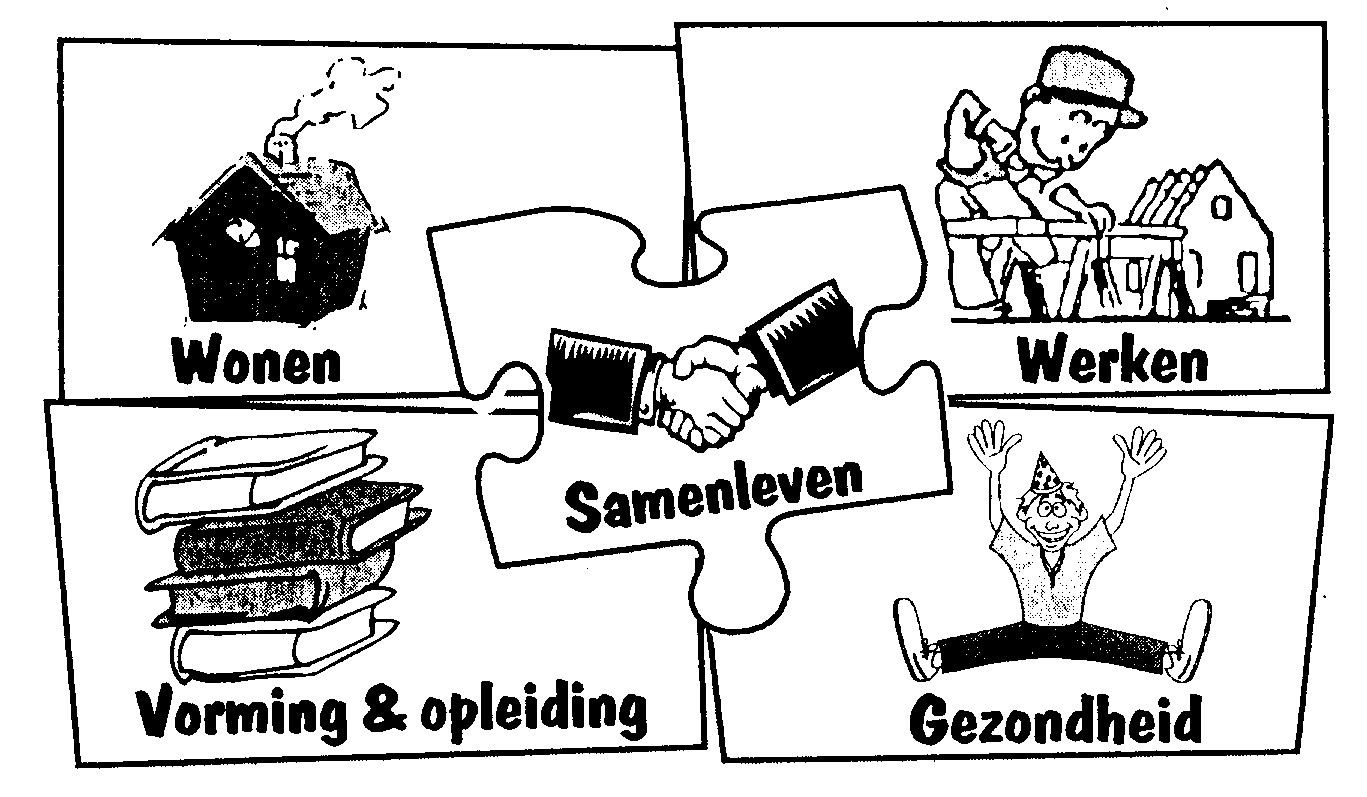 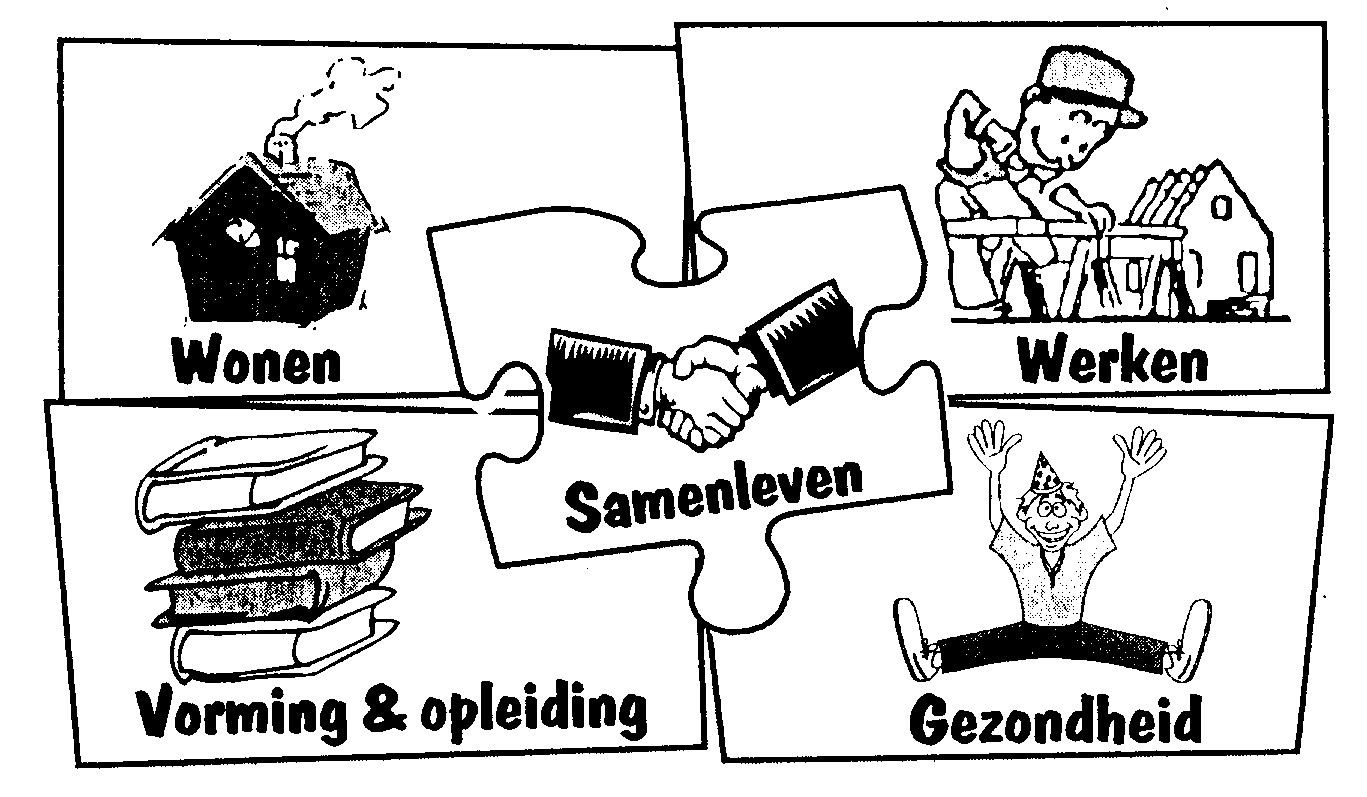 Ronse, 25 januari 2019	Onderwerp: uitnodiging algemene vergadering stedelijke adviesraad voor welzijn RonseBesteHierbij nodigen wij U vriendelijk uit op de algemene vergadering van de stedelijke adviesraad voor welzijn. De vergadering vindt plaats op 26 februari 2019 om 19.30u in zaal de Brouwerij de Keyser, Priestersstraat 13 te Ronse.ProgrammaWoord van de voorzitterFinancieel verslag 2018Hernieuwing samenstelling AV/ stuurgroep en werkgroepenInspiratierondeAansluitend een hapje en een drankje. Het zou fijn zijn een bevestiging te krijgen van je aanwezigheid per mail op welzijn@ronse.beMet de start van de nieuwe legislatuur wordt de stedelijke adviesraad voor welzijn ook hernieuwd. In bijlage vindt u een formulier om aan te sluiten. Organisaties met deelwerkingen bepalen zelf wie deelneemt aan de stedelijke adviesraad voor welzijn. Met vriendelijke groetenHedwig Van De MergelVoorzitter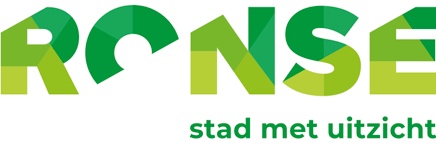 